PHIẾU ĐĂNG KÝ DỰ TUYỂN
Học bổng Tân sinh viên Các chương trình đào tạo theo đề án khóa tuyển 20201. Họ và tên (VIẾT HOA):	2. Mã số sinh viên:	3. Ngày tháng năm sinh (dd/mm/yyyy): 	4. Điện thoại liên lạc (di động/cố định):	5. Email:	6. Đối tượng trúng tuyển theo phương thức:      Tuyển thẳng/ ưu tiên xét tuyển thẳng theo quy định của Bộ GDĐT Ưu tiên xét tuyển theo quy định của ĐHQG – HCM  Kết quả thi ĐGNL của ĐHQG – HCM (Điểm trúng tuyển:		) Kết quả thi THPT Quốc gia (Điểm trúng tuyển:		)7. Trình độ ngoại ngữ:	8. Quá trình học tập:9. Tóm tắt thành tích nổi bật: 	Nay tôi đăng ký dự tuyển Học bổng Tân sinh viên Các chương trình đào tạo theo đề án và cam đoan những thông tin khai ở trên là hoàn toàn chính xác.
											Người đăng ký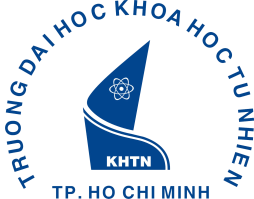 TRƯỜNG ĐẠI HỌC KHOA HỌC TỰ NHIÊN TP.HCMKHOA CÔNG NGHỆ THÔNG TIN227 Nguyễn Văn Cừ, Quận 5, Thành phố Hồ Chí MinhWebsite: http://www.fit.hcmus.edu.vn; Email: ctdb.hcmus.edu.vn LớpTrường – Quận/Huyện – Tỉnh/Thành PhốLớp 10Lớp 11Lớp 12